OŠ «Silvije Strahimir Kranjčević“, Levanjska VarošGlavna 62, 31416 Levanjska VarošKLASA: 602-01/23-25/75URBROJ: 2121-20-23-01Levanjska Varoš, 28. kolovoza 2023.I   Z   V   J   E   Š   Ć   EO REALIZACIJI GODIŠNJEG PLANA I PROGRAMA RADAŠKOLE ZA ŠKOLSKU GODINU 2022./2023.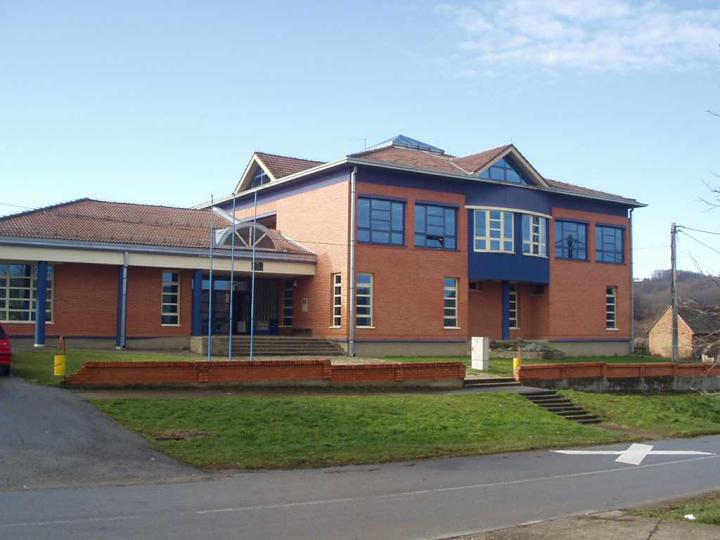 Levanjska Varoš,  kolovoz 2023.Sadržaj:1. UVJETI RADA	31.1. Obilježja školskog područja	31.2. Materijalni uvjeti	31.3. Radnici školske ustanove	42. ORGANIZACIJA RADA	72.1. Podaci o učenicima, razrednim odjelima i organizaciji nastave	72.2. Godišnji kalendar rada škole	73. KULTURNA I JAVNA DJELATNOST ŠKOLE	84. ZDRAVSTVENO - SOCIJALNA I EKOLOŠKA ZAŠTITA UČENIKA	115. STRUČNO USAVRŠAVANJE	125.1. Rad stručnih aktiva u školi	125.2. Uključenost djelatnika u usavršavanje izvan škole	126. RAD UPRAVNIH I STRUČNIH TIJELA, STRUČNIH SURADNIKA I RAVNATELJA ŠKOLE	126.1. Rad školskog odbora	126.2. Rad vijeća roditelja	136.3. Rad učiteljskog vijeća	136.4. Rad razrednih vijeća	136.5. Rad razrednika	136.6. Rad stručnih suradnika	146.7. Rad tajništva i administrativno tehničke službe	146.8. Rad ravnatelja škole	157. REALIZACIJA NASTAVNOG PLANA I PROGRAMA  –  ANALIZA ODGOJNO-OBRAZOVNIH POSTIGNUĆA	177.1. Planiranje i programiranje	177.2. Realizacija nastavnog plana i programa	177.3. Rad i postignuća u redovnoj i izbornoj nastavi	177.4. Rad i postignuća u dodatnom radu i rad s darovitim učenicima	187.5. Prikaz postignuća na natjecanjima i smotrama	197.5.1. Državna natjecanja i smotre	197.5.2. Regionalna natjecanja	197.5.3. Županijska natjecanja	197.5.4. Gradska natjecanja	197.5.5. Ostala natjecanja i smotre	197.6. Dopunska nastava i podaci o radu s učenicima s teškoćama u razvoju	197.7. Realizacija plana izvanučioničke nastave …………………………………………….197.8. Rad i postignuća u izvannastavnim i izvanškolskim aktivnostima	218. PRIJEDLOG  MJERA  ZA POBOLJŠANJE UVJETA RADA I MJERE ZA UNAPREĐIVANJE ODGOJNO – OBRAZOVNOG RADA………………………………..211. UVJETI RADA1.1. Obilježja školskog područjaŠkolska zgrada, koja je izgrađena 1999. godine sa 1370 m2 u potpunosti odgovara standardima za učenike od I. – VIII. razreda. Nemamo niti vanjske niti unutrašnje športske terene. Postojeća športska dvorana prešla je u vlasništvo škole i početi su radovi na prikupljanju dokumentacije za energetsku rekonstrukciju. Dokumentaciju koju smo naslijedili bilo je potrebno zanoviti novim troškovnikom, geodetskim snimkama i prilagoditi normativima Ekperimentalnog projekta cjelodnevne škole. Dvorana je fizički povezana sa školom, a posjeduje i vanjsko igralište.  Vanjski prostor veličine je 1190 m2. 	Škola obuhvaća cijelo područje općine Levanjska Varoš, a to su naselja: Majar,  Ovčara, Musić, Ratkov Dol, Slobodna Vlast, Milinac, Paučje, Breznica Đakovačka i Levanjska Varoš.1.2. Materijalni uvjeti Školska zgrada nakon nekoliko preinaka udovoljava naših potrebama. Renovirana je garaža koja se nalazi u sklopu dvorane u koju ćemo smjestiti novi Mercedesov autobus s 18+1 sjedištem koji smo dobili na Dan Općine Levanjska Varoš od Županije osječko-baranjske.Projekt Carneta – umrežavanje škola – stigla je oprema koju smo iščekivali nekoliko godina – dva interaktivna ekrana, oprema za studijsko snimanje zvuka, prijenosno računalo koje ima najbolje performanse i i služiti će za nastavu informatike isto kao i za novu izvannastavnu aktivnost u sklopu cjelodnevne nastave, novi grafički tablet, 6 novih laptopa, informatički set za informatiku i elektrotehniku a očekuje se i ostatak opreme – ormarić za punjenje laptopa i tableta, set za mjerenje u kemiji ,biologiji i fizici,3D pisač .Pod odmor za učenike okrečene su učionice koje su to zahtijevale zbog ugradnje interaktivnih ekrana i nepoštovanja higijene učenika u razredima.Ove godine u sklopu našeg projekta „E, baš hoću biti poduzetnik!“ izgrađeni su uzdignuti vrtovi s navodnjavanjem. Vrtovi su rodili rekordno i posađena je i druga berba koja će našu kuhinju opskrbljivati ekološki zdravim voćem i povrćem.Škola je aplicirala s projektom „Moj vrt – moja sreća“ koji je financiran od strane Ministarstva znanosti i obrazovanja i dobila 9.000,00 kuna koje smo iskoristili za kupovinu drvenih žardinjera, materijala za sadnji uzgoj začinskog bilja i tom akcijom uljepšali naše dvorište koji je ujedno i naša stem vanjska učionica..Sjenica koju smo tako dugo iščekivali napokon je izgrađena u našem dvorištu i čekamo asfaltirane pristupne ceste da se mogu postaviti stol i klupe. Na sjenicu je ugrađena solarna ploča koja opskrbljuje strujom sjenicu-utičnice, svjetla- za normalno odvijanje nastave. Postavljeni je cijeli sustav navodnjavanja s tajmerom za navodnjavanje uzdignutih vrtova, mrežom protiv tuče i za sjenu.Učenici se prevoze autobusom Mercedes(18+1) iz naselja Majar,  Musić, Ratkov Dol, Slobodna Vlast, Milinac, Paučje i Breznica Đakovačka. Županija je izdvojila 643.215,06 kuna za kupovinu novog vozila.1.3. Radnici školske ustanove U ovoj smo školskoj godini imali manje izostanaka s posla radi kraćih bolovanja, specijalističkih pregleda.UČITELJI I STRUČNI SURADNICIADMINISTRATIVNO-TEHNIČKO OSOBLJEPromjena kadra tijekom ove školske godine:Učiteljica Gordana Šormaz je na rodiljinom dopustu te ju mijenja  učiteljica Ivana Šarić kao stručna zamjena. Računovotkinja Anela Prdić završila na bolovanju, mijenja ju Ivona Bonić i Iva Grgić nakon što je Ivona Bonić dala otkaz.Tijekom godine imali smo dvije pomoćnice u nastavi: Valentina Martinović za učenika Antonija Medveda (8. razred) i Josipa Ostajmer za učenika Mirka Bobinca (7. razred).2. ORGANIZACIJA RADA2.1. Podaci o učenicima, razrednim odjelima i organizaciji nastaveNastava je tijekom 2022./2023. školske godine bila organizirana u petodnevnom radnom tjednu u jednoj smjeni (prijepodnevnoj smjeni). 2.2. Godišnji kalendar rada školeNastavna godina 2022./2023. počela je 5. rujna 2022. g., a završila 21. lipnja 2022.1. odgojno-obrazovno razdoblje trajalo je od 6. rujna do 23. prosinca 2021.2. odgojno-obrazovno razdoblje trajalo je od 18. siječnja do 21. lipnja 2021.Jesenski odmor učenika trajao je od 2. studenog do 3. studenog 2021.Zimski odmor učenika trajao je od 24. prosinca 2021.g. do 15. siječnja 2022.Drugi dio zimskog odmora trajao je od 21. do 25.veljače 2022.Proljetni odmor učenika trajao je od 14.  do 22. travnja  2022.Nenastavni dani:4. listopada 2021. stručna ekskurzija učitelja Kutjevo U školskoj godini 2021./2022. ostvareno je 178 radnih dana i 177 nastavnih dana.3. KULTURNA I JAVNA DJELATNOST ŠKOLEPrvo odgojno-obrazovno razdobljeRujan10.9. Olimpijski danSigurni u prometu – gostovanje djelatnika PU Osječko-baranjske21.9. Dan miraZelena čistka26.9. Europski dan jezikaprojekt MUPa „Zdrav za pet“ – akcija „Plastičnim čepovima do skupih lijekova“LISTOPAD5.10. terenska nastava u Đakovu – posjet Muzeju, izložba „Krapinski pračovjek“ (razredna nastava)18.10. Dan kravate19.10. terenska nastava u Đakovu – posjet Gradskoj knjižnici (razredna nastava)Projekt „Igramo se glagoljicom“2. Slavonska gljivarijada26.10. Dani zahvalnosti za plodove zemljeSTUDENI- 18.11. Dan sjećanja na Vukovar20.11. Međunarodni dan dječjih pravaradionice u sklopu projekta Crvenog križa „Sigurnije škole i vrtići“ – gostovanje volontera CK Đakovo22.11. HAK radionica „Vidi i klikni“ (razredna nastava)29.11. Uvodna konferencija za projekt „E, baš hoću biti poduzetnik!“PROSINAC- Prikupljanje namirnica za socijalnu samoposlugu 2.12.Posjet DVD-u Levanjska Varoš7.12. Školski medni dan9.12. Radionica razvrstavanja otpada 19.12. Božićna priredba i sajamDrugo odgojno-obrazovno razdobljeVELJAČA14.2. Valentinovo (mufini, recitacije)Maskenbal (izbor naj maske, krafne)OŽUJAK11.3. Predavanje DKolektiv (Snaga sudjelovanja- obrazovanje za volontiranje)17.3. Predavanje „Daske koje život znače“ (projekt „Zajedno smo jači“)22.3. Profesionalno usmjeravanje za učenike 8. razreda (CISOK, webinar)24.3. Predavanje u sklopu preventivnog projekta:Sigurnost u cestovnom prometu (2.-4.r.)Biciklirajmo, biciklističkom (5.i 6.r.)28.3. Uskrsni sajamTRAVANJ1.4. Volonteri na edukaciji – kreativna radionica s umirovljenicima25.4. odlazak u Dječje kazalište Branka Mihaljevića „Divlji konj“SVIBANJ9.5. Dan Europe11.5. Worldskills – natjecanje strukovnih škola (8. razred)11.5. Dan otvorenih vrata Ugostiteljsko-turističke škole (7. i 8. razred)25.5. Međunarodni dan Afrike31.5. terenska nastava u Slavonski Brod za učenike razredne nastaveLIPANJ13.6. Crkveni god16.-17.6. terenska nastava za sve učenike (Zagreb, Stubičke toplice, Krapina)ProjektiŠkola za 21.stoljeće – Škola za kreativnost – Udruga Klikeraj  (Marina Filipović, Ivana Vladić, Majda Rončević)Sigurnije škole i vrtići – CK (Ivana Kaluđer, Marina Filipović)Snaga sudjelovanja- obrazovanje za volontiranje – DKolektiv-organizacija za društveni razvoj (Ivana Vladić, ravnateljica)Škole za Afriku – Unicef (Ivana Kaluđer, Ankica Karakaš Radošević)Preventivni projekt - Sretno i sigurno dijete (Ivana Kaluđer)E-twinning projekti:Germanizmi u materinskom jeziku (Vesna Čupić)„Frohe Weihnachten aus aller Welt“ (Vesna Čupić)Projekt „Zajedno smo jači“ (knjižničarka)– suradnja sa školama: OŠ Đakovački Selci u Selcima Đakovačkim, OŠ Ivana Tišova, Viškovci i OŠ DrenjeAktivnosti u sklopu projekta:- 2.12. Zdrava prehrana- 7.2. Idemo na put – veljača (strip, volontiranje)- 17.3. Daske koje život znače – predavanje za razrednu nastavu- 22.3. profesionalno usmjeravanje učenika 8. Razreda (CISOK)- Svjetski dan poezije i Svjetski dan šume – „Šuma pjesmi, pjesma šumi“ (zajedničko stvaranje poezije)- 27.4. Animalex – Udruga za pravnu zaštitu životinja - 4.5. Horka komunikacije – predavanje za učiteljeNatječaji:- Art (d)eko knjiga- Dukat – Volim mlijeko4. ZDRAVSTVENO - SOCIJALNA I EKOLOŠKA ZAŠTITA UČENIKAPrema planu školske medicine Doma zdravlja Đakovo obavljani su zdravstveni pregledi i cijepljenja učenika naše škole. Školska liječnica sistematske je preglede i cijepljenje obavljala u Domu zdravlja Đakovo, gdje je obavljen i sistematski pregled djece dorasle za upis u prvi razred. Plan rada školske medicine nalazi se u GPP-u rada škole za školsku godinu 2021./2022.	Na području Općine Levanjska Varoš dosta je obitelji slabijeg imovnog stanja te oni svoja prava ostvaruju preko Centra za socijalnu skrb.Budući da upisno područje naše škole obuhvaća sva mjesta Općine Levanjska Varoš, koja su od škole udaljena po nekoliko kilometara, učenike razredne i predmetne nastave u školu dovozi i iz škole odvozi školski autobus (kapacitet autobusa je 18+1 sjedalo). Po završetku nastave, zbog razlike u satnici između učenika predmetne i razredne nastave, učenike razredne nastave školski autobus odvozi odvojeno uz pridržavanje epidemioloških mjera za suzbijanje zaraze od učenika predmetne nastave.  Učenici se dovoze na nastavu iz naselja: Majar, Slobodna Vlast, Ratkov Dol, Musić, Milinac, Paučje te Breznica Đakovačka.Učenici naše škole imaju mogućnost za ostvarivanje kuhanih obroka jer je postavljena friteza od 16 litara i perilica posuđa, te je kupljen sav potreban pribor za rad na istima. Ravnateljičin zahtjev za upošljavanje kuharice je ispunjen krajem godine i na to mjesto smo uposlili Mirelu Vaniček koja je profesionalna kuharica i pekarica, te se želja za tri kuhana obroka ispunila u potpunosti. Ne samo  da smo dobili kuharicu nego naši učenici jedu svježe pečene pekarske proizvode sa smanjenim udjelom bijelog brašna, soli i šećera.Većina učenika – njih 35 bili su uključeni u zajednički projekt Županije i Općine Levanjska Varoš „ŠKOLSKI OBROK ZA SVE“. Projekt vrijeme je za školski obrok“ koji je financirao FEAD pokrivao je 8 učenika slabijeg socijalnog stanja.  U projekt koje je organizirala vlada RH osigurana je prehrana za sve učenike osnovnih škola u našoj državi. Projekt je započeo 1.1.2023. a u našoj školi bilo uključeno 43  učenika. Kao i prošlih godina, škola je bila uključena u „ŠKOLSKU SHEMU VOĆA I POVRĆA“, projekt koji je svim učenicima naše škole osiguravao barem jedan voćni obrok tjedno (jabuke, kruške, mandarine, jagode). Sudjelovali smo i u „ŠKOLSKOJ SHEMI MLIJEKO I MLIJEČNI PROIZVODI“, koja je našim učenicima osigurala barem jednom tjedno mlijeko ili mliječni proizvod.5. STRUČNO USAVRŠAVANJEPrema Zakonu o odgoju i obrazovanju u osnovnoj i srednjoj školi i Državnom pedagoškom standardu učitelji, stručni suradnici i ravnatelji imaju pravo i obvezu trajno se stručno osposobljavati i usavršavati; najmanje jednom u dvije godine sudjelovati na profesionalnom usavršavanju na državnoj razini i najmanje tri puta godišnje na županijskoj razini koji su se ove godine odvijali putem webinara ili uživo. Pred kraj nastavne godine učitelji su krenuli na stručna usavršavanja po nastavnim predmetima u sklopu Eksperimentalnog programa „Osnovna škola kao cjelodnevna škola“ pod pokroviteljstvom MZO. Također, učitelji imaju obvezu redovito sudjelovati na profesionalnim usavršavanjima u školi te osobno u skladu s poslovima i obvezama za koje su zaduženi.Plan stručnog usavršavanja učitelja i stručnih suradnika sastavni je dio Godišnjeg plana i programa rada škole. 5.1. Rad stručnih aktiva u školiBudući da je naša škola relativno mala, nemamo ustrojene školske aktive. 5.2. Uključenost djelatnika u usavršavanje izvan školeUčitelji, stručni suradnici i ravnatelji tijekom školske godine 2022./2023.sudjelovali su na stručnim skupovima u organizaciji Ministarstva znanosti i obrazovanja, Agencije za odgoj i obrazovanje te drugih organizatora. Također, sudjelovali su u radu županijskih i međužupanijskih vijeća. Županija je organizirala edukaciju o zdravoj prehrani za sve kuhare koji rade u osnovnim školama naše Županije.6. RAD UPRAVNIH I STRUČNIH TIJELA, STRUČNIH SURADNIKA I RAVNATELJA ŠKOLE 6.1. Rad školskog odboraŠkolski odbor sastaje se redovito tijekom školske godine. Školski odbor brine o organizaciji odgojno – obrazovnog rada, usvaja godišnji plan i program rada škole, pronalazi rješenja za poboljšanje uvjeta rada škole, prati realizaciju nastavnog plana i programa, brine o financiranju i poslovanju škole.6.2. Rad vijeća roditeljaVijeće roditelja sastaje se redovito tijekom školske godine. Vijeće roditelja brine o položaju učenika, školskoj kuhinji, prijevozu učenika putnika, higijenskim uvjetima, suradnji: učitelj – roditelj – učenik te o učeničkim izletima i ekskurzijama.6.3. Rad učiteljskog vijećaUčiteljsko vijeće čine svi učitelji, stručni suradnici i ravnateljica škole, a sjednice učiteljskog vijeća održavale su se kontinuirano tijekom cijele školske godine 2022./2023.  Sjednice učiteljskog vijeća redovito održavamo na početku i kraju svakog odgojno-obrazovnog razdoblja, a ostale ovisno o potrebi i problematici koja se pojavi tijekom školske godine. Sjednicom predsjeda ravnateljica, a uglavnom se raspravlja se o realizaciji Godišnjeg plana i programa rada škole, Školskom kurikulumu, uspjehu učenika, vladanju učenika i pedagoškim mjerama te učenicima s teškoćama u razvoju.  6.4. Rad razrednih vijećaRazredno vijeće održava svoje redovite sjednice na kraju svakog odgojno-obrazovnog razdoblja te prema potrebi. Teme sastanaka su realizacija godišnjeg plana i programa u razrednom odjelu, analiza uspjeha učenika, analiza odgojne situacije u razrednom odjelu, izricanje pedagoških mjera te suradnja s roditeljima. 6.5. Rad razrednikaRazrednik, osim na satu razredne zajednice, kontinuirano prati rad i ponašanje svojih učenika i za vrijeme odmora i slobodnog vremena. Razrednik redovito surađuje s roditeljima i pomaže učenicima u svladavanju nastavnog gradiva. Brine o prehrani učenika. Razrednik je posrednik u komunikaciji između škole i roditelja, učenika i učitelja. Nadalje, razrednik vodi pedagoške i ostale administrativne poslove. Razrednik osmoga razreda sudjeluje u poslovima vezanim uz upis učenika u srednju školu radi koordinacije i unošenja podataka u sustav na stranici upisi.hr i praćenje upisa učenika u srednju školu.6.6. Rad stručnih suradnikaStručna suradnica pedagoginja sudjelovala je u planiranju i programiranju rada škole i nastave. Sudjelovala je u radu stručnog povjerenstva za utvrđivanje psihofizičkog stanja djeteta, pratila učenike s teškoćama i rad učitelja s istima. Organizirala je predupis i upis učenika u prvi razred. Pedagoginja je sudjelovala u radu razrednih vijeća. Provodila je savjetodavni rad i surađivala s učiteljima, razrednicima, učenicima i drugim djelatnicima škole. Nadalje, sudjelovala je u planiranju, pripremanju, realizaciji i prezentaciji projekata i obilježavanju značajnijih datuma u školi i školskih priredbi. Tijekom nastave na daljinu, savjetovala je učitelje i učenike te sudjelovala na satima razrednika. Tijekom nastave u školi jednom u dva tjedna dežurala je s učenicima putnicima od 1. do 4. razreda (igranje igara, razgovori, kreativan rad), a pomagala je i u radu udruge Mravac. Sudjelovala je u Povjerenstvu za upis učenika u srednje škole koji se odvija putem interneta (www.upisi.hr). Brinula je o vlastitom stručnom usavršavanju (webinari,), kao i o usavršavanju drugih odgojno – obrazovnih djelatnika. Obavljala je bibliotečno-informacijsku i dokumentacijsku djelatnost.Stručna suradnica knjižničarka sudjelovala je:1. Odgojno-obrazovni rad s učenicima	Realiziran  kroz sate na kojima su u suradnji sa predmetnim učiteljem hrvatskog jezika učenici obradili predviđene sadržaje vezane za informacijsku pismenost te organizaciju rada knjižnice. Sadržaji predviđeni za učenike razredne nastave  su realizirani u uz  suradnju s knjižničarkom. Suradnja sa ostalim predmetnim područjima  realizirana je kroz pomoć i upute učenicima u samostalnom radu. Tijekom godine sudjelovala sam u aktivnosti „čuvanja učenika“ razredne nastave.  2. Stručni rad i informacijska djelatnost	 Nabava stručne literature i časopisa je obavljena preko liste deziderata koje su učitelji, stručni suradnici i administrativno osoblje popunili, a u skladu sa raspoloživim sredstvima. Lektirni naslovi i svi svesci su u cijelosti stručno obrađeni i upisani u on-line katalog školske knjižnice. Evidencija je u potpunosti digitalizirana kroz program Metel win.  Izrada izbornika knjižnica kao i objavljivanje članaka o aktivnostima  na web stranici škole. Tijekom on line nastave pružala učenicima i nastavnicima kako informatičku tako i informacijsku podršku.u suradnji sa informatičarem uređivala web stranicu škole .3. Kulturna i javna djelatnost knjižnice	Realizirana kroz suradnju sa učeničkom zadrugom Mravac u akcijama vezanim na promociju škole u lokalnoj i regionalnoj zajednici. Izradom panoa i izlaganjem istoga u školskom holu sudjelovala sam  u obilježavanju  važnijih datuma koji su predviđeni planom i programom. Provodila sam i aktivnosti vezane uz projekt Škole za Afriku i Aziju u suradnji s pedagoginjom. Provela cjelogodišnji  školski projekt “Čitalice“ Aktivno surađivala na osmišljavanju i provedbi kraćih projekata na nivou škole u suradnji sa predmetnim nastavnicima, učiteljicama i pedagoginjom. Sudjelovala je u međuškolskom projektu „Zajedno smo jači“.4. Stručno usavršavanje	Aktivno sudjelovala u radu dva Županijska stručna vijeća izlaganjem primjera dobre prakse. Praćenje stručne literature vezane za informacijske znanosti. Kroz on line tečajeve i webinare savladala rad u pojedinim digitalnim alatima i programima.6.7. Rad tajništva i administrativno tehničke službe Tajništvo je obavljalo sve poslove koje propisuje pravilnik o djelokrugu rada tajnika te administrativno – tehničkim i pomoćnim poslovima koji se obavljaju u školi. Aktivno su uključeni u rad na projektima koji se provode u školi (vezano za prehranu ili pomoćnike u nastavi).6.8. Rad ravnatelja škole Ravnateljica se brinula o pripremi prostora za rad učenika i djelatnika. Napravila je sistematizaciju radnih mjesta. Organizirala je kalendar rada za školsku godinu 2022./2023., dala je prijedlog godišnjeg plana i programa, surađivala je sa članovima Školskog odbora i Općinom Levanjska Varoš te ostvarila do sada najbolju suradnju i pojačala rezultate suživota. Organizirala je uređenje školskog okoliša i poradila na ostvarivanju zemljišno –knjižnih i pravnih pitanja vezanih za prijepis vlasništava škola u vlasništvu Škole-Županije Osječko-baranjske u vlasništvo Općine Levanjska Varoš i dobivanja dijela zemljišta koji se nalazi neposredno uz školu od Općine Levanjska Varoš. Djelovala suradnički na učitelje u cilju poboljšavanja nastavnog procesa te pratila rad učitelja, posebno pripravnika. Odgojne probleme koji su se pojavili ravnateljica je riješila zajedničkim sastancima na kojima su sudjelovali svi – učenici, roditelji, učitelji i stručno pedagoška služba. Održala je niz individualnih razgovora i pomagala učenicima, roditeljima i radnim kolegama, kao i žiteljima općine. Brinula za zdravlje svojih učenika i radnih kolega te radila na poboljšanju uvjeta rada.   U suradnji s pedagoginjom pripremala je sjednice Učiteljskog vijeća, analizirala uspjeh učenika i realizaciju godišnjeg plana i programa. Pratila je pedagošku literaturu, individualno se usavršavala, surađivala sa svim strukturama škole, brinula za opremljenost nastave i sigurnost učenika i djelatnika. Poticala je djelatnike i učenike na učeničke zadruge „Mravac“ koja je izrasla u stabilnu izvannastavnu aktivnost .Škola je prijavljena za energetsku obnovu u razdoblju od 2021.-2027. Tijekom godine ravnateljica je prošla niz edukacija na nivou županije, a isto tako i on-line predavanja u obliku webinara. Sudjelovala je na svim županijskim i međužupanijskim stručnim skupovima i skupovima na nivou Đakovštine. Aktivno sudjelovala u organizaciji predavanjima u sklopu projekt „E, baš hoću biti poduzetnik“ podržan je sa 1.007.611,82 kuna financijske podrške Islanda, Lihtenštajna i Norveške u okviru EEA financijskog mehanizma. Cilj projekta je unaprjeđenje vještina učitelja i drugih odgojno-obrazovnih radnika iz područja STEM-a, IKT-a, poduzetništva i rada s učenicima s posebnim odgojno-obrazovnim potrebama i nadarenim učenicima u osnovnim školama. Projekt je krenuo s realizacijom 1.08.2022.Aktivno sudjelovala u projektu “Učim poduzetništvo – 5.0“ gdje je naša Škola bila partner Agenciji za odgoj i obrazovanje u sklopu istog financijskog mehanizma kao i naš projekt gdje smo nositelji projektnih aktivnosti. U sklopu edukacije posjetila je i Oslo glavni grad Norveške u razdoblju od 15.-19. 03 2023. Odrađeni su brojni sastanci u Osijeku i Zagrebu, edukacije za 20 voditelje učeničkih zadruga iz dvije županije: osječko-baranjske i vukovarsko-srijemske. Prva edukacija u trajanju od tri dana održana je u našoj školi za voditelje učeničkih zadruga naše županije. Zadnja edukacija je bila vezana za iznošenje poduzetničkog plana za svaku zadrugu posebno održana je na Ekonomskom fakultetu u Osijeku. 7. REALIZACIJA NASTAVNOG PLANA I PROGRAMA  –  ANALIZA ODGOJNO-OBRAZOVNIH POSTIGNUĆA7.1. Planiranje i programiranjeUčitelji tijekom kolovoza izrađuju svoje godišnje izvedbene kurikulume, a početkom rujna dužni su iste predati pedagoginji škole. Učitelji predlažu stručne teme za Učiteljsko vijeće i sami se prijavljuju kao predavači prema sklonostima i interesima. Nadalje, redovito vode pedagošku dokumentaciju (e-dnevnik, izvješće o realizaciji nastavnog plana i programa i uspjehu učenika, unos podataka u e-Maticu, ispis svjedodžbi i ispunjavanje Matične knjige). Nastavni Plan i program rada za osnovnu školu izrađuje se na temelju Nastavnog planu i programu za osnovnu školu (NN 59/90, 27/93 i 7/96 – Prosvjetni vjesnik – br. 2/99), a uvođenjem „Škole za život“ planira se na temelju propisanih kurikuluma.7.2. Realizacija nastavnog plana i programaTijekom nastavne godine 2022./2023. u razrednoj i predmetnoj nastavi ukupno je planirano 2485 nastavnih sati u razrednoj nastavi, a odrađeno je 2490 nastavnih sati što je 5 nastavni sat više od planiranog broja sati. U predmetnoj nastavi planirano je 4376 sati, a odrađeno 4398 nastavna sata (+22 sati).Prema izvješću razrednika na razrednim vijećima na kraju nastavne godine, planirani nastavni sadržaji su realizirani. Možemo reći da je suradnja učitelj – roditelj – učenik  dobra. Tijekom nastavne godine 2022./2023. održano je ukupno 22 roditeljski sastanak te 102 individualnih razgovora s roditeljima (uz gotovo svakodnevnu komunikaciju s roditeljima preko telefona i vibera). 7.3. Rad i postignuća u redovnoj i izbornoj nastaviIzborna nastava je tijekom ove školske godine organizirana iz sljedećih predmeta:* U 5. i 6. razredu informatika postaje redovni predmet. Svi su učenici uspješno svladali izborni program.Na kraju školske godine 2021./2022. uspjeh učenika bio je sljedeći:U razrednoj nastavi od 18 učenika, 11 je učenika završilo razred s odličnim uspjehom, 7. s vrlo dobrim .U predmetnoj nastavi od 25 učenika, 2 učenik je odlično, 11 vrlo dobrih i 12 dobrih.Učenici su ukupno izostali 3407 sati, od toga 3400 sati opravdano, a 7 sata neopravdano. Prosječan broj izostanaka po učeniku je 79,23 izostanka. Pedagoške mjere koje su u ovoj školskoj godini izrečene učenicima:	- pohvala – 11 učenika RN i 2 učenika PN	- opomena – 3 učenik PN7.4. Rad i postignuća u dodatnom radu i rad s darovitim učenicimaZainteresirani se učenici uključuju u dodatnu nastavu iz pojedinih predmeta. Dodatna nastava odvijala se iz matematike u razrednoj nastavi te matematike, njemačkoj jezika i geografije u predmetnoj nastavi. Ukupno je u dodatnu nastavu bilo uključeno 9 učenika razredne i 15 učenika predmetne nastave.7.5. Prikaz postignuća na natjecanjima i smotrama7.5.1. Državna natjecanja i smotreUčenici naše škole tijekom školske godine 2022./2023. nisu sudjelovali na državnim natjecanjima i smotrama. 7.5.2. Regionalna natjecanjaUčenici naše škole tijekom školske godine 2022./2023. nisu sudjelovali na regionalnim natjecanjima.7.5.3. Županijska natjecanjaUčenici naše škole tijekom školske godine 2022./2023. nisu sudjelovali na županijskim natjecanjima.7.5.4. Gradska natjecanjaUčenici naše škole tijekom školske godine 2022./2023. nisu sudjelovali na županijskim natjecanjima.7.5.5. Ostala natjecanja i smotreUčenici naše škole tijekom školske godine 2022./2023. nisu sudjelovali na školskim natjecanjima.7.6. Dopunska nastava i podaci o radu s učenicima s teškoćama u razvojuU ovoj školskoj godini imali smo 8 učenika s teškoćama u razvoju koji imaju Rješenje o primjerenom obliku školovanja. Broj učenika s teškoćama po razredima: 5. razred – 1 učenik6. razred – 2 učenika 7. razred – 2 učenika8. razred – 1 učenik  Svi su učenici uspješno svladali svoj program samo je zbog pogoršanja u zdravstvenom stanju i slabijeg napredovanja učenika, pokrenut  retest za jednog učenika Mirka Bobinca i učenik je dobio poseban program.Tijekom ove školske godine imali smo dvije pomoćnice u nastavi preko projekta „Učimo zajedno 6“ u kojemu smo partneri Osječko-baranjskoj županiji. Suradnja između pomoćnica, učenika, učitelja i roditelja bila je dobra. Za sljedeću smo školsku godinu zatražili dva pomoćnika u nastavi (za jednog učenika 7. razreda i jednog učenika 8. razreda). Dobili smo odobrenja za oba učenika i proveli natječaj za pomoćnike.Za slabije učenike koji ne prate redoviti nastavni program s očekivanom razinom uspjeha organizira se dopunska nastava. U razrednoj nastavi dopunska je nastava organizirana iz hrvatskog jezika i matematike te je u nju bilo uključeno 7 odnosno 6 učenika. U predmetnoj se nastavi dopunska nastava održavala iz hrvatskog jezika (4 učenika), matematike (11 učenika), njemačkog jezika (5 učenika) i kemije (17 učenika). 7.7. Realizacija plana izvanučioničke nastave U svibnju smo uspjeli odraditi terensku nastavu u Korenicu za sve učenike i djelatnike. Učenici predmetne nastave išli su u Dječje kazalište Branka Mihaljevića na predstavu „Antun Žic, baba i harmonika“ prema djelu Damira Mađarića i posjet HNK u Osijeku na predstavu „ Zmajevi koji ne lete“ autorice Anite Šojat .Učenici razredne nastave išli su na terensku nastavu u Slavonski Brod, Orahovicu i Đakovo posjet Muzej Đakovštine.Učenici 7. i 8. razreda posjetili su Strukovnoj srednjoj školi u Đakovo na Dane otvorenih vrata.7.8. Rad i postignuća u izvannastavnim i izvanškolskim aktivnostimaIzvannastavne aktivnosti u školskoj godini 2022./2023.:Učenici su sudjelovali i u izvanškolskim aktivnostima – DVD Levanjska Varoš - 12   učenika,Tamburaški orkestar – 4  učenika, Karate klub Đakovo –  3 učenika, Gimnastički klub Fit, Đakovo – 1 učenik, Boksački klub Training Academy – 1 učenik, NK Dinamo - 3 učenika,KUD Kondrić – 1 učenik.                                                              I u ovoj smo se školskoj godini uključili u Unicefov projekt „Škole za Afriku“ u sklopu kojega smo kroz edukativne i humanitarne akcije prikupljali novac za školovanje djece u Africi. Novce smo prikupljali na sajmovima povodom Božića i Uskrsa na kojemu smo prodavali učeničke. Sudjelovali smo i u projektu Crvenog križa „Sigurnije škole i vrtići“.8. PRIJEDLOG  MJERA  ZA POBOLJŠANJE UVJETA RADA I MJERE ZA UNAPREĐIVANJE ODGOJNO – OBRAZOVNOG RADAU našoj školi svi radimo kao tim jer bez timskoga rada nema i ne može biti rezultata. Služeći se suvremenom pedagoškom literaturom te novim saznanjima i metodama sa stručnih skupova pokušavamo osuvremeniti nastavu i izvannastavne aktivnosti, a tako i što više uključiti učenike u kreiranje nastavnog procesa. Rad u našoj zadruzi povećava motoriku naših učenika i razvija ljubav prema strukovnim zanimanjima koja su deficitarna na našem tržištu rada.I u novoj ćemo školskoj godini uključiti sve učenike škole u projekt „Škole za Afriku“ i „Sigurnije škole i vrtići“. Kao škola trebamo poticati bolju suradnju s roditeljima i lokalnom zajednicom te roditelje uključivati u različite aktivnosti koje organizira škola.Veliki projektom „E baš hoću biti poduzetnik“ kao nositelji projekta dovesti do kraja krajem 1. mjeseca 2024., aplicirati prema novoj sesiji nastavka ovog projekta, te s par projekata kao partneri Ministarstvu znanosti i obrazovanja te raznim udrugama.Izvješće pripremila:                                                              	                                                                                                   Ravnateljica:                                                					  _____________________                                                                                                            Nataša Šego, prof.IME I PREZIMERADNO MJESTOOSTALE ŠKOLE U KOJIMA RADI:1.Snježana PapićUčiteljica RN2.Majda RončevićUčiteljica RN3.Gordana ŠormazUčiteljica RN4.Ivana ŠarićUčiteljicaRN (zamjena za Šormaz)5.Ivana VladićHRVATSKI JEZIK6.Emily JukićENGLESKI JEZIKVuka7.Vesna ĆupićNJEMAČKI JEZIK8.Stipo PrskaloGEOGRAFIJA/TZK9.Tomislav KneževićMATEMATIKA/FIZIKA10.Robert FišerLIKOVNA KULTURAOŠ J.J.Strossmayera, TrnavaOŠ Vladimir Nazor Čepin11.Manuela MolnarGLAZBENA KULTURA12.Jurica ŠerfeziGLAZBENA KULTURAPrivatna gimnazija GAUDEAMUS Osijek13.Marina FilipovićPRIRODA, BIOLOGIJA, KEMIJAOŠ „Ivan Goran Kovačić“, Đakovo14.Mirjana BrdarPOVIJESTOŠ J.J.Strossmayera, Trnava15.Janja BarićTEHNIČKA KULTURAOŠ J.J.Strossmayera, Trnava16.Ivan BarićINFORMATIKAOŠ „Hugo Badalić“, Slavonski Brod17.Željka BrataljenovićVJERONAUK18.Hrvoje ŠenINFORMATIKA19.Ivana KaluđerSTRUČNI SURADNIK - PEDAGOGINJAOŠ J.J.Strossmayera, Trnava20.Ankica Karakaš RadoševićSTRUČNI SURADNIK – KNJIŽNIČARKAOŠ Đakovački Selci, Selci Đakovački21.Nataša ŠegoRAVNATELJICA ŠKOLEIME I PREZIMERADNO MJESTO1.Anela PrdićRAČUNOVOTKINJA2.Ivona BonićRAČUNOVOTKINJA (zamjena za računovotkinju)3.Iva GrgićRAČUNOVOTKINJA (zamjena za računovotkinju)4.Marija GrdićTAJNICA5.Drago SikingerVOZAČ6.Marinko MarjanovićDOMAR-KUHAR7.Mirela Vaniček SPREMAČICA-KUHARICA8.Marica Tunanović SPREMAČICAObilježjeRazredna nastavaRazredna nastavaPredmetna nastavaPredmetna nastavaUKUPNOUKUPNOučenikaodjelaučenikaodjelaučenikaodjelaMatična škola183254437PŠ  (    )------UKUPNO183254437Predmet1.r.3.r.4.r.5.r.6.r.7.r.8.r.UkupnoVjeronauk 8462510641Engleski jezik--3596    23Informatika846359    6    41  RazredUčenici54321        1.       8620003.4130004.6420005.3021006.5 203007.10055008.704300ukupno43     13    18120    0RAZREDNA NASTAVARAZREDNA NASTAVARAZREDNA NASTAVAAKTIVNOSTVODITELJBROJ UČENIKAVaroški krojački klubM. Rončević 6Glazbena skupinaI. Šarić7Recitatorska skupina S. Papić  5PREDMETNA NASTAVAPREDMETNA NASTAVAPREDMETNA NASTAVAAKTIVNOSTVODITELJBROJ UČENIKAMladi tehničariJ. Barić4Vjeronaučna skupinaŽ. Brataljenović9Mali poljopriredniciŽ.Braljenović15KaritativnaŽ. Brataljenović17Pjevački zborM. Molnar25Dramska skupina I. Vladić8Sigurno u prometu-biciklizamS. Prskalo15Stolni tenisS. Prskalo15CvjećariM. Filipović10Likovna skupinaR. Fišer3Mali kuhariV.Čupić8Volonterski klubI.Vladić43Učenička zadruga „Mravac“Ž.Brataljenović35